О проведении плановой  выездной проверки СП Константиноградовский сельсовет МР Стерлитамакский район	15 мая 2017 года Управлением Россельхознадзора по Республике Башкортостан проведена плановая выездная проверка в отношении администрации сельского поселения Константиноградовский сельсовет муниципального района Стерлитамакский район. В ходе  проверки  нарушений  земельного  законодательства  не  выявлено. 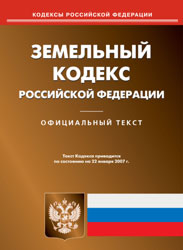 